Presenting the Bellevue High School Class of 2023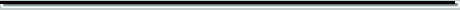 Sean AshcraftLura BeckerDakota BrickingLauren BundyChandler CampbellDevon ChadwellMichelle ClarkLakaiya CogsvilleEmma CrankJohnnell DentonGrace DutyDaniel FlorenceJose FriasDonald GibsonKiara GrovesJoseph HardyGreer HayesBraylen JohnsonMadison JonesElijah JosephJimmy KoeningerLandon KonermanEmma LaurentiMaddison LinnJames LongKaylee MartinSteven MeyersLogan MorseEthan MullerHayden MyersEthan NoonchesterMendy PerezGiovanna PetrieKeegan RizzoMalik SchweinzgerJacob ScottElizabeth SmithTyler SouthwickJohn StinerLana SturgillMatthew ThomasMckenzie ThompsonMichaela VidalAaron VogtIsabella Wittrock